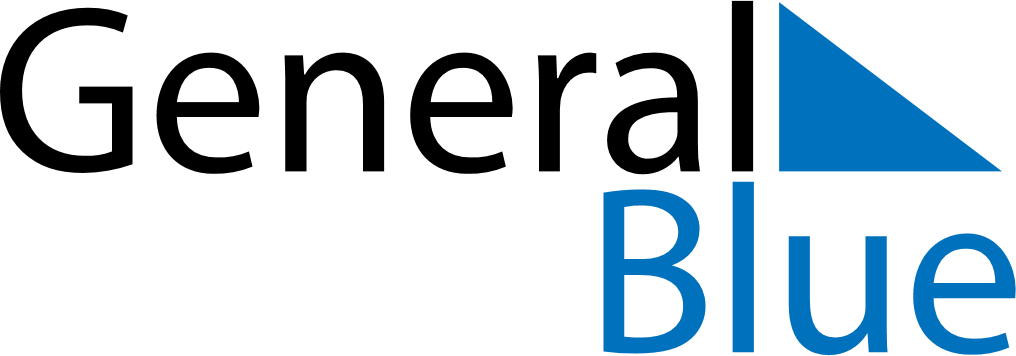 September 2030September 2030September 2030PhilippinesPhilippinesSUNMONTUEWEDTHUFRISAT1234567891011121314Mid-Autumn Festival15161718192021222324252627282930